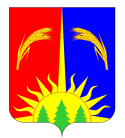 АДМИНИСТРАЦИЯ   ЮРЛИНСКОГО МУНИЦИПАЛЬНОГО РАЙОНАПОСТАНОВЛЕНИЕ 24.12.2019г.                                                                                        №  708Об утверждении муниципальной программы  «Комплексное развитие Юрлинского муниципального округа Пермского края» 	В соответствии с Бюджетным кодексом Российской Федерации, Федеральным законом от 06.10.2003 № 131-ФЗ «Об общих принципах организации местного самоуправления в Российской Федерации», постановлением Правительства Пермского края от 03.10.2013 г. № 1320-п «Об утверждении государственной программы «Государственная поддержка агропромышленного комплекса Пермского края», Уставом муниципального образования «Юрлинский муниципальный район», постановлением Администрации Юрлинского муниципального района от 11.07.2014 № 436 «Об утверждении Порядка разработки, реализации и оценки эффективности муниципальных программ Юрлинского муниципального района» Администрация Юрлинского муниципального районаПОСТАНОВЛЯЕТ:1. Утвердить муниципальную программу «Комплексное развитие Юрлинского муниципального округа Пермского края».2. Постановление вступает в силу с момента опубликования в информационном бюллетене «Вестник Юрла» и распространяется на правоотношение, возникшее с 01.01.2020 года.3.	Контроль над исполнением настоящего Постановления возложить на заместителя главы Администрации Юрлинского муниципального района Н.А. Мелехину.Глава Юрлинского муниципального района – глава администрации Юрлинского муниципального района                                             Т.М. МоисееваМУНИЦИПАЛЬНАЯ  ПРОГРАММА«Комплексное развитие Юрлинского муниципального округа Пермского края»МУНИЦИПАЛЬНАЯ ПРОГРАММА«Комплексное развитие Юрлинского муниципального округа Пермского края»
ПАСПОРТ ПРОГРАММЫОбщая характеристика текущего состояния   Общая площадь сельской территории Юрлинского муниципального округ (далее - Муниципальный округ) составляет 3831,1 кв. км, в том числе земель сельскохозяйственного назначения 54948 га.Характеристика землепользования на сельских территориях Муниципального района приведена в таблице 1.                                           Таблица 1             Характеристика землепользования на территории Муниципального округа по состоянию на 01.01.2019 год1.1.  Сельское население Муниципального округаЧисленность сельского населения Муниципального округа по состоянию на 01.01.2019 года составила 8416 человек, в том числе трудоспособного населения 4103 человек (данные Пермьстата).Структура  занятости  трудоспособного сельского населения  характеризуется следующими данными (таблица 2):сельскохозяйственное производство - 71 человек (0,8 %);организации бюджетной сферы - 1255 человек (14,8  %);организации несельскохозяйственной сферы - 858 человек (10,1 %);Уровень зарегистрированной безработицы в Муниципальном округа на 01.01.2019 года составил 2,67% к численности трудоспособного населения. Размер среднемесячная номинальная начисленная заработная плата в 2018 году составила 23733,90 рублей на человека.Таблица 2Характеристика численности, занятости и среднедушевой доход населения Юрлинского округа по состоянию на 01.01.2019 год Источник: Пермьстат1.2. Развитие малого и среднего предпринимательства Муниципального округаМалое и среднее предпринимательство является  важнейшей и составной частью экономики округа, сформировалось как динамично  развивающийся сектор экономики, надежно налогооблагаемая база, реальный источник создания новых рабочих мест.Таблица 3Количество действующих субъектов малого и среднего предпринимательства Муниципального округа На 01.01.2019 года из 33 производственных предприятий микропредприятий – 25,  малых – 8 . Из 33 зарегистрированных субъектов предпринимательской деятельности ведут производственную деятельность 22 предприятия, в том числе:  сельскохозяйственного направления - 1, в строительстве - 1, в лесном хозяйстве – 18,  сфере торговли – 9, геодезическая и картографическая деятельность – 1, прочая деятельность - 3. Численность работающих в них  260 человек, в том числе в сельском хозяйстве - 23, в строительстве – 23, в лесном хозяйстве -105, в торговле - 108, в геодезической и картографической деятельности  - 1.На 01.01.2019 года в районе насчитывается 155 индивидуальных предпринимателей, из которых 17 занимаются заготовкой и переработкой древесины, 17 сельским хозяйством, 1 обслуживанием дорог, 60 торговлей, 24 предоставлением услуг населению и 36 прочие виды деятельности. Индивидуальные предприниматели имеют  293 наемных работников,  в т.ч. в торговле - 185, в лесозаготовке и   лесопереработке - 65, производством сельскохозяйственной продукции занято  28 человека, предоставляют бытовые услуги – 15.            Итого работающих в малом бизнесе 710 человек или  39 % от общей численности занятых в экономике района. Основным видом деятельности большинства предприятий и индивидуальных предпринимателей района являются лесозаготовки и переработка древесины Лесная  промышленность  района  специализируется  на  заготовке  леса  и  производстве  пиломатериалов.  В настоящее время по ГКУ  «Юрлинское лесничество» заключено  28  договоров  аренды  лесных участков с лесопользователями. Расчетная лесосека  по лесам, отданных в  долгосрочную аренду за   2017  год  составила  484,4 тыс.куб. метров, в т.ч. хвои  235,9 тыс.куб. метров. Фактическая  рубка  за  данный  период,  по лесам отданным  в  аренду,   составила – 351,4 тыс.куб.м., в том числе по хвойному хозяйству-183 тыс.куб.м. Освоение расчетной лесосеки арендаторами  составило – 73%, в том  числе по хвойному хозяйству- 78%.  Большая часть лесов, отданных в арену, принадлежит организациям, которые работают на нашей территории, но зарегистрированы за пределами района, такие как  ООО «Соликамскбумпром». На  территории района, по  учтенным  данным,  переработку  древесины  осуществляют  30  пилорам. Наиболее крупные заготовители и переработчики леса, являются: ИП Шипицын А.Л., КФХ Демин Н.В., ИП Копытов С.А., ООО «Орбита».На территории района работает  предприятие по  глубокой  переработке  древесины ООО «Лиера»,  основной  вид  деятельности  которой,  выработка  древесного угля.   На территории района наиболее активно развивается розничная торговля и общественное питание.  На 01.01.2019 года на территории района зарегистрировано 91 торговых точек, из них:- продовольственных  15;- промышленных 33; - со смешанным ассортиментом 43;- работают 4 аптеки.    Продажа алкогольной продукции осуществляется в 27 торговых точках. В районе имеется три объекта общественного питания, с площадью зала обслуживания посетителей 254,5 кв.м, с 172 посадочными местами.  Имеется гостевой дом в традициях русской старины у КФХ Пепеляева А.А. на 12 мест.  Хлеб и хлебобулочные изделия производят на 3 хлебопекарнях. Платные  услуги   населению  оказывает более 25  индивидуальных  предпринимателей (парикмахерские, такси, сварочные работы, ритуальные, информационные, швейное  ателье, фотосалон  и  т.д.).Таблица 4Рост товарооборота  отражает увеличение личных доходов граждан. Основу этого роста составляют предприятия розничной торговли, которые являются наиболее прибыльными в экономике района. Сельскохозяйственное производство Муниципального округа развито слабо. Трудоспособное население в основном занято в бюджетной сфере, сфере малого и среднего бизнеса. Основными направлениями в сельском хозяйстве являются растениеводство, животноводство: откорм скота (КРС, овцы, лошади) и молочное направление. Производством продукции  сельского хозяйства в районе частично 1  предприятия, на данный момент работает один СПК «Вятчинский» по заготовке сена, 15 крестьянско-фермерских хозяйств и население в личных подсобных хозяйствах. Личное    подсобное   хозяйство имеют на 01.01.2019 год - 1969 семей.Сельскохозяйственные  угодья  занимают 27,5% от всей территории  округа. Таблица 5Основные производственно-экономические показатели  сельского хозяйства Муниципального округаИсточник: ПермьстатПосевные площади под зерновыми культурами уменьшились на  39%.                    Валовый сбор зерна  уменьшился на  30,4%, а урожайность зерновых увеличилось на  14,6%.Посевные площади картофеля с каждым годом уменьшаются, по сравнению 2018 к 2016 году составило 60,4 %. Большая часть картофеля возделывается в личных подсобных хозяйствах. Валовый сбор картофеля также уменьшился на 58,2 % , соответственно урожайность увеличилась  на  5,9%.Посевные площади овощей уменьшились на 70,2%, урожайность овощей в среднем уменьшилось на  66,5%, валовый сбор также уменьшился на 66,5%.Посевные площади кормовых культур уменьшились на 29,1%.Причина уменьшения посевных площадей по картофелю, овощам и по кормовым культурам, это связано со снижением посевных площадей в личных подсобных хозяйствах и в крестьянских (фермерских) хозяйствах.По всем категориям сельского хозяйства Юрлинского округа наблюдается снижение поголовья сельскохозяйственных животных, соответственно снижается производства молока, мяса, зато увеличивается производства яиц на 38,7%.	 В районе плохо развита заготовка и переработка дикорастущих ягод, грибов, нет своего убойного цеха.Субъекты малого предпринимательства испытывают ряд трудностей правового, организационно-экономического, финансового и технологического характера. Препятствиями для развития малых форм хозяйствования являются следующие проблемы:- отсутствие собственых средств на развитие;- низкие закупочные цены на реализуемую продукцию;- высокие цены на корма;- низкое техническое и технологическое оснащение малых форм хозяйствования;- нехватка квалифицированных специалистов;- трудности в сбыте сельскохозяйственной продукции.Анализируя общую ситуацию в развитии малых форм хозяйствования муниципального округа, можно сделать следующий вывод:В настоящее время имеется объективная необходимость принятия системы мер по поддержки малых форм хозяйствования.1.3. Развитие социальной инфраструктуры Муниципального округаПо состоянию на 01.01.2019 г. в Муниципальном округе функционируют:6 общеобразовательных школ на 1234 ученических места;1 дошкольное образовательное учреждение на  641 место; 12 фельдшерско-акушерских пунктов и 1 передвижной ФАП;16 учреждений культурно-досугового типа; 33 спортивные сооружения  из них плоскостные спортивные сооружения – 22 ед., спортивные залы – 7 ед., каток -1 ед., стадион - 1 ед, футбольное поле – 1 ед., общей площадью    580,5 тыс. кв.м..1.4. ВодоснабжениеОбщая протяженность водопроводной сети в районе на 01.01.2019 года составила - 53,7 км., в том числе за  текущий год введено в эксплуатацию 17,8 км водопроводной сети. Это водопроводная сеть двух новых микрорайонов села Юрла - Южный и  Саранинский, общей протяженностью - 9168 км. Введены в эксплуатацию новые водопроводы в селе Елога, протяженностью - 780 м, в деревне Дубровка - 900 м, в селе Усть-Зула - 6919 м. На текущий момент система водоснабжения сельских поселений Муниципального района не обеспечивает в полной мере потребности населения и производственной сферы в воде.Амортизационный уровень износа как магистральных водоводов, так и уличных водопроводных сетей составляет в сельских поселениях Муниципального района около 56,7 %. На текущий момент более 30 % объектов водоснабжения требует срочной замены.Только около  59,5 %  площади жилищного фонда в сельских поселениях Муниципального района подключены к водопроводным сетям. Еще 40,5 % сельского населения пользуются услугами уличной водопроводной сети (водоразборными колонками).В период 2019-2021 годов требуется осуществить строительство локальных водопроводов протяженностью - 4 км в Юрлинском сельском поселении.1.5. Прочие системы коммунальной инфраструктурыПо состоянию на 01.01.2019 года централизованной системы теплоснабжения нет. Теплоснабжение осуществляется от котельных до объектов социальной сферы. Уровень износа объектов теплоснабжения составляет 40 %.Центральной канализацией  объекты многоквартирного жилищного фонда и социальной сферы в сельских поселениях не обеспечены. Централизованный сбор, вывоз бытовых отходов организован.С 01.01.2019 года вывоз ТБО производиться региональным оператором.1.6. Гидротехническое сооружениеНа сегодняшний день наблюдается сокращения видового состава и численности объектов животного и растительного мира. Рост численности населения и интенсификация строительства на территории района приводит к усилению деградации лесов, почв, водоемов, приуроченных к населенным пунктам. В настоящее время строится гидротехническое сооружение пруда  на р. Лопва  в  с. Юрла.В результате этого ожидается обеспечение гарантированного водоснабжения населения с. Юрла пожарной безопасности.II. Основные цели и задачиПрограмма направлена на создание предпосылок для комплексного развития Юрлинского муниципального округа посредством достижения следующих целей:1. Улучшение условий жизнедеятельности на селе;2. Формирование позитивного отношения к сельской местности и сельскому образу жизни;3. Создание условий для развития малого и среднего предпринимательства.Для достижения цели планируется решение следующих задач:1.Увеличение объемов произведенной и реализованной сельскохозяйственной продукции субъектами малых форм хозяйствования, развитие альтернативных видов занятости сельского населения;2. Повышение уровня комплексного обустройства объектами социальной инфраструктуры сельских территорий  Юрлинского муниципального округа;3. Обеспечить безопасность экологической среды.III.	Ожидаемый результат реализации ПрограммыВ результате реализации программы необходимо достичь:создание вновь зарегистрированных             сельскохозяйственных товаропроизводителей; -         создание новых рабочих мест; сохранение общего числа субъектов малого и среднего  предпринимательства;-        строительство ГТС на р. Лопва в с.Юрла;Сроки и этапы реализации программыПрограмма реализуется в один этап с 2020 – 2022 год.  Мероприятия будут выполняться в соответствии с указанными в приложении сроками. Мероприятия могут быть скорректированы в установленном порядке.Перечень основных мероприятий ПрограммыПеречень мероприятий муниципальной программы с указанием сроков их реализации и ожидаемых результатов представлен в приложении 1 к настоящей муниципальной программе.VI. Основные меры правового регулирования комплексного развития Юрлинского муниципального округа, направленные на достижение цели и конечных результатов ПрограммыПрограмма разработана в соответствии с требованиями Постановления Администрации Юрлинского муниципального района от 11.07.2014 N 436 "Об утверждении Порядка разработки, реализации и оценке эффективности муниципальных программ Юрлинского муниципального района".Данная Программа разработана во исполнение:Федеральный закон «Об общих принципах организации местного самоуправления в Российской Федерации» от 06.10.2003 N 131-ФЗ;Федеральный закон от 24.07.2007 N 209-ФЗ "О развитии малого и среднего предпринимательства в Российской Федерации";Федеральный закон от 10.01.2002 № 7-ФЗ «Об охране окружающей среды»;Водный кодекс Российской Федерации;Постановление Правительства Российской Федерации «О государственной программе  «Развитие сельского хозяйства и регулирование рынков сельскохозяйственной продукции, сырья и продовольствия»» от 14.07.2012 № 717.Постановление Правительства Российской Федерации «Об утверждении государственной программы Российской Федерации «Комплексное развитие сельских территорий»» от 31.05.2019г. № 696;Постановление Правительства Российской Федерации от 19.04.2012 № 350 «О федеральной целевой программе «Развитие водохозяйственного комплекса Российской Федерации в 2012 - 2020 годах»;Постановление Правительства Российской Федерации «Об утверждении государственной программы Российской Федерации «Комплексное развитие сельских территорий»» от 31.05.2019 № 696;Постановление Правительства Пермского края «Об утверждении государственной программы «Экономическое развитие и инновационная экономика»» от 03.10.2013г. № 1325-п;Постановление Правительства Пермского края  «Об утверждении Порядка предоставления субсидий из бюджета Пермского края субъектам   малого и среднего предпринимательства в целях возмещения части затрат, связанных с осуществлением ими предпринимательской деятельности» от 28.12.2017 № 1100-п.VII. Перечень и краткое содержание подпрограммПрограмма состоит из 3 подпрограмм:Подпрограмма 1 «Развитие сельского хозяйства». Настоящая Подпрограмма направлена на формирование и регулирование рынка сельскохозяйственной продукции, сырья и продовольствия.Подпрограмма 2 «Комплексное развитие села»  содержит мероприятия по  комплексному обустройству села объектами социальной инфраструктуры, по благоустройству сельских территорий.Подпрограмма 3 «Развитие малого и среднего предпринимательства». Подпрограмма направлена на создание условий для развития малого и среднего предпринимательства во всех отраслях экономики района.VIII. Перечень целевых показателей муниципальной программыс расшифровкой плановых значений по годам ее реализации,а также сведения о взаимосвязи мероприятий и результатових выполнения с конечными целевыми показателямимуниципальной программыПеречень целевых показателей муниципальной программы представлен в приложении № 5 к настоящей муниципальной программе.IX. Финансовое обеспечение ПрограммыИсточниками финансового обеспечения программных мероприятий являются средства местного, регионального, федерального бюджетов.Объемы финансирования мероприятий Программы носят прогнозный характер и подлежат ежегодному уточнению. Информация по финансовому обеспечению Программы приведена в Приложении 6 к настоящей Программе.X. Описание мер муниципального регулирования и управлениярисками с целью минимизации их влияния на достижение целеймуниципальной программыВ целях снижения неблагоприятного воздействия рисков при реализации муниципальной программы предусматриваются:создание эффективной системы управления на основе планирования и определения механизмов реализации муниципальной программы;повышение квалификации и ответственности персонала;координация деятельности исполнителей муниципальной программы;осуществление мониторинга и контроля хода реализации муниципальной программы, а в случае необходимости - корректировка (актуализация) мероприятий муниципальной программы. В целях минимизации рисков при реализации муниципальной программы ответственный исполнитель муниципальной программы:определяет формы и методы управления реализацией муниципальной программы;обеспечивает своевременность мониторинга реализации муниципальной программы;вносит изменения в муниципальную программу в части изменения (дополнения), исключения мероприятий подпрограмм и их показателей, задач муниципальной программы и их показателей, целей подпрограмм и их показателей на текущий финансовый год или на оставшийся срок реализации подпрограмм;вносит изменения в муниципальную программу в части изменения объемов бюджетных ассигнований на текущий финансовый год или на оставшийся срок реализации муниципальной программы;принимает меры по эффективному распределению имеющихся финансовых средств и усилению контроля за их расходованием.XI. Методика оценки эффективности муниципальной программыЭффективность муниципальной программы оценивается ежегодно.Оценка эффективности реализации муниципальной программы проводится на основе оценки следующих показателей:1. Степени достижения целей и решения задач муниципальной программы путем сопоставления, фактически достигнутых значений показателей целей и показателей задач муниципальной программы и их плановых значений по формуле:Сд = Зф / Зп,гдеСд - степень достижения целей (решения задач);Зф - фактическое значение показателяЗп - плановое значение показателя муниципальной программы (для показателей, желаемой тенденцией развития которых является рост значений), илиСд = Зп / Зф(для показателей, желаемой тенденцией развития которых является снижение значений);2. Степени соответствия запланированному уровню затрат и эффективности использования средств местного бюджета муниципальной программы путем сопоставления плановых и фактических объемов финансирования основных мероприятий муниципальной программы по формуле:Уф = Фф / Фп,гдеУф - уровень финансирования реализации основных мероприятий муниципальной программы;Фф - фактический объем финансовых ресурсов, направленный на реализацию мероприятий муниципальной программы;Фп - плановый объем финансовых ресурсов на соответствующий отчетный период.3. Эффективность реализации муниципальной программы рассчитывается по следующей формуле:ЭП = Сд x Уф. Вывод об эффективности (неэффективности) реализации муниципальной программы определяется на основании следующих критериев:Приложение 1к муниципальной программе «Комплексное развитие Юрлинскогомуниципального округа Пермского края»   Перечень мероприятий муниципальной программы Комплексное развитие Юрлинского муниципального округа Пермского краяПриложение 2к муниципальной программе «Комплексное развитие Юрлинскогомуниципального округа Пермского края»Подпрограмма 1«Развитие сельского хозяйства»	Приложение 3к муниципальной программе «Комплексное развитие Юрлинскогомуниципального округа Пермского края»Подпрограмма 2«Комплексное развитие села»Приложение 4к муниципальной программе «Комплексное развитие Юрлинскогомуниципального округа Пермского краяПодпрограмма 3«Развитие малого и среднего предпринимательства»Приложение № 5к муниципальной программе «Комплексное развитие Юрлинскогомуниципального округа Пермского края»   Перечень целевых показателей муниципальной программы Комплексное развитие Юрлинского муниципального округа Пермского края                      Приложение 6к муниципальной программе «Комплексное развитие Юрлинскогомуниципального округа Пермского края»   Финансовое обеспечение реализации муниципальной программы Комплексное развитие Юрлинского муниципального округа Пермского краяОтветственный исполнитель ПрограммыАдминистрация Юрлинского муниципального районаУчастники программыАдминистрация Юрлинского муниципального районаПодпрограммы программыПодпрограмма 1 «Развитие сельского хозяйства»Подпрограмма 2 «Комплексное развитие села»Подпрограмма  3 «Развитие малого и среднего предпринимательства»Цели программыулучшение условий жизнедеятельности на селе.Задачи программыувеличение объемов произведенной и реализованной сельскохозяйственной продукции субъектами малых форм хозяйствования, развитие альтернативных видов занятости сельского населения;повышение уровня комплексного обустройства объектами социальной инфраструктуры сельских территорий  Юрлинского муниципального округа;обеспечить безопасность экологической среды.Ожидаемые результаты реализации Программы      - создание вновь зарегистрированных             сельскохозяйственных товаропроизводителей      -     создание новых рабочих мест; сохранение общего числа субъектов малого и среднего  предпринимательства;строительство ГТС на р. Лопва в с.Юрла.Этапы и сроки реализации программы Программа реализуется в один этап с 2020 - 2022 годыЦелевые показатели№ п/пНаименование показателяЕд. изм.Плановое значение целевого показателяПлановое значение целевого показателяПлановое значение целевого показателяПлановое значение целевого показателяПлановое значение целевого показателяЦелевые показатели№ п/пНаименование показателяЕд. изм.2020202120222022ИтогоЦелевые показатели1.Количество вновь    зарегистрированных  сельскохозяйственныхтоваропроизводителей(СПК,КФХ,ИП)          ед.11113Целевые показатели2.Количество вновь созданных рабочих местед.51117Целевые показатели4.Строительство ГТС на р. Лопва в с.Юрлаед.10001Целевые показатели5.Сохранение общего числа субъектов малого и среднего  предпринимательства в расчете на 1000 населения ед.2121212121Объемы и источники финансирования программыИсточники финансированияИсточники финансированияРасходы (тыс.руб.)Расходы (тыс.руб.)Расходы (тыс.руб.)Расходы (тыс.руб.)Расходы (тыс.руб.)Расходы (тыс.руб.)Объемы и источники финансирования программыИсточники финансированияИсточники финансирования202020202021202120222022Объемы и источники финансирования программыВсего, в том числе за счет средств:Всего, в том числе за счет средств:7250,37250,31870,461870,461005,61005,6Объемы и источники финансирования программыбюджет районабюджет района5055,65055,61870,461870,461005,61005,6Объемы и источники финансирования программырегиональный бюджетрегиональный бюджет2194,72194,70,00,00,00,0Объемы и источники финансирования программыфедеральный бюджетфедеральный бюджет0,00,00,00,00,00,0Объемы и источники финансирования программывнебюджетный источниквнебюджетный источник0,00,00,00,00,00,0№ п/пПоказателиЕд. изм.Кол-во1.Общая площадь территории Муниципального районакв.км3831,11.1- лесакв.км3221.2- водоемыкв.км01.3- площади земель, отведенные под застройку    населенных пунктовга5,141.4- площади земель, отведенные под  застройку    сооружений производственного назначения и   инженерных коммуникаций (дороги, ЛЭП,   газопроводы, сооружения связи и т.п.)га01.5- площади земель сельскохозяйственного   назначения - всегога549481.5- в том числе площади земель сельскохозяйственного назначения, сельхоз товаропроизводителейга1906,21.5  - в том числе используемые под посевы   сельскохозяйственных культур всех категориига18611.5  - в том числе используемые под посевы   сельскохозяйственных культур всех категории%3,42Количество сельскохозяйственных предприятийед.12- имеют в наличие земель сельхоз. назначенияга154,04122- в них среднегодовая численность работающихчел.233Количество крестьянских (фермерских) хозяйствед.173- имеют в наличие земель сельхоз. назначенияга1736,93- в них среднегодовая численность работающихчел.10,274Количество личных подсобных хозяйств (семей)ед.19694Площадь земель, используемых для личного подсобного хозяйствага189№ п/пПоказателиКол-во1.Численность сельского населения (чел.)8416в т.ч. по возрастным группам:До 7 лет13587-18 лет129518-35 лет141835-60 лет2894Свыше 60 лет14512.Наличие трудоспособного сельского населения41033.Занято на территории Муниципального района в т.ч.2184В сельскохозяйственном  производстве71В организациях бюджетной сферы1255В прочих организациях8584.Уровень зарегистрированной безработицы (%)2,675.Среднемесячная номинальная начисленная заработная плата (руб.)23733,90Наименование показателяЕд. изм.2016г.2017г.2018 г.Количество действующих субъектов МСПединицы184183188Абсолютные изменения в количестве действующих субъектов МСП в сравнении с прошлым годомединицы-14-1+5Относительные изменения в количестве действующих субъектов МСП сравнении с прошлым годом%92,999,4100Количество работников в субъектах МСПчеловек923858710Абсолютные изменения в количестве работников в субъектах МСП в сравнении с прошлым годомчеловек-4-65-148Относительные изменения в количестве работников в субъектах МСП в сравнении с прошлым годом%99,59383Численность субъектов МСП на 1000 жителей районаединицы21,121,322,3Абсолютные изменения в численности субъектов МСП на 1000 жителей района в сравнении с прошлым годомединицы-1,60,21,0Относительные изменения в численности субъектов МСП на 1000 жителей района в сравнении с прошлым годом%92,9100,9104,7Показатели2012201320142015201620172018Объем товарооборота розничной торговли, млн. руб.    327,7353,6414,0358,9384,6410,1446,3Оборот общественного питания, млн. руб. 9,09,09,69,07,98,89,9Показатели2016201720182018 к 2016 в %Посевные площади, всего, га22171861135661,2в т.ч. зерновых и зернобобовых культур58468435661,0         картофеля42731616939,6         овощей открытого грунта57431729,8         кормовых культур114981881570,9Валовый сбор зерна (в весе после доработки), тонн48171733569,6Урожайность зерновых и зернобобовых культур, ц./га8,210,69,4114,6Валовый сбор картофеля, тонн51013115213041,8Урожайность картофеля, ц./га119,498,6126,5105,9Валовый сбор овощей, тонн1704135857033,5Урожайность овощей открытого грунта, ц./га301,0315,7343,7114,2Поголовья КРС, гол.154114381550100,6в т. ч. коровы76273264684,8Поголовье свиньи, гол.118398088274,6Поголовье овец и коз, гол.142613511461102,5Производство скота и птицы на убой (в живом весе)57153753393,3Производство молока всех видов, тонн25072417235493,9Производство яиц, тыс. шт.261298362138,7Вывод об эффективности реализации муниципальной программыКритерий оценки эффективности (ЭП)Неудовлетворительный уровень эффективностименее 0,5Удовлетворительный уровень эффективности0,5-0,79Высокий уровень эффективности0,8-1№ п/пНаименование подпрограммы, основного мероприятия, мероприятияОтветственный исполнительСрокСрокОжидаемый непосредственный результат (краткое описание)№ п/пНаименование подпрограммы, основного мероприятия, мероприятияОтветственный исполнительНачало реализацииОкончание реализацииОжидаемый непосредственный результат (краткое описание)1234561. «Развитие сельского хозяйства»Администрация района202020221.1.« Создание эффективной системы сбыта сельскохозяйственной продукции»Администрация района202020221.1.1.Ярмарочные и другие мероприятия, способствующие сбыту сельскохозяйственной продукции и сельскохозяйственных животныхАдминистрация района20202022Проведения не менее двух ежегодных сельскохозяйственных ярмарок1.2.Развитие растениеводстваАдминистрация район, Отдел по управлению муниципальным имуществом202020221.2.1.Предоставление субсидий на возмещение части затрат на вовлечение неиспользуемых сельскохозяйственных земель в сельскохозяйственный оборот для использования в качестве посевных площадейАдминистрация района20202022Увеличение посевных площадей1.2.2.Предоставление субсидий на возмещение части затрат сельскохозяйственным товаропроизводителям на приобретение семянАдминистрация района20202022Увеличение урожайности сельскохозяйственных культур1.2.3.Предоставление субсидий на возмещение части затрат сельскохозяйственным товаропроизводителям на приобретение минеральных удобренийАдминистрация района20202022Увеличение посевных площадей1.2.4.Предоставление субсидий на возмещение части затрат при оформлении используемых сельскохозяйственными товаропроизводителями земельных участков из земель сельскохозяйственного назначенияАдминистрация района20202022Увеличение посевных площадей1.2.5.Помощь в заключение договоров аренды по использованию земель сельскохозяйственного назначенияОтдел по управлению муниципальным имуществом20202022Увеличение посевных площадей1.2.6.Обеспечение земельными участкамиОтдел по управлению муниципальным имуществом 20202022Увеличение посевных площадей1.2.7.Вовлечение в сельскохозяйственный оборот неиспользованных, неэффективно используемых земель сельскохозяйственного назначенияОтдел по управлению муниципальным имуществом 20202022Увеличение посевных площадей1.3.Информирование, консультирование сельхоз товаропроизводителейАдминистрация района20202022Доведение информации малых форм хозяйствования1.3.1.Доведение необходимых документов, касающихся исполнения программных мероприятий, до малых форм хозяйствованияАдминистрация района20202022Доведение информации малых форм хозяйствования1.3.2.Информационная поддержка малых форм хозяйствования через средства массовой информации и информационную систему ИнтернетАдминистрация района20202022Доведение информации малых форм хозяйствования1.4.Развитие кадрового потенциалаГУ "Центр занятости  населения" Юрлинского района, Администрация района202020221.4.1.Профессиональная переподготовка, повышение квалификации, стажировка руководителей, специалистов сельского хозяйстваГУ "Центр занятости  населения" Юрлинского района, Администрация района20202022Повысить квалификацию специалистов1.4.2.Проведение конференций, совещаний по вопросам развития сельского хозяйстваАдминистрация района20202022Решение проблем, подведение итогов1.5.Мероприятия позволяющие повысить престиж граждан работающих в сельском хозяйствеАдминистрация района20202022Повысить имидж малых форм хозяйствования1.5.1.Информационное и организационное сопровождение товаропроизводителей, укрепление положительного имиджа сельского хозяйства Юрлинского муниципального районаАдминистрация района20202022Повысить имидж малых форм хозяйствования2.«Комплексное развитие села»Администрация района202020222.1.«Развитие социальной инфраструктуры в сельской местности»Администрация района202020222.2.2.Развитие сети плоскостных спортивных сооружений в сельской местности		Администрация района20202022Обеспечить спортивными сооружениями2.2.3.Развитие сети общеобразовательных организаций в сельской местности		Администрация района20202022Привести в нормативное состояние2.2.Предупреждение негативного воздействия поверхностных вод и аварий на ГТСАдминистрация района201720202.2.1.Строительство гидротехнических сооружений пруда на р. Лопва в с. Юрла Юрлинского муниципального района Пермского краяАдминистрация района20172020Обеспечение гарантированного водоснабжения населения с.Юрла, пожарной безопасности3.«Развитие малого и среднего предпринимательства»Администрация района  202020223.1.Предоставление финансовой поддержки субъектам малого и среднего предпринимательстваАдминистрация района  20202022Увеличение доли субъектов малого и среднего предпринимательства в экономике района. Повышение мотивации для организации собственного дела.3.1.1. Поддержка малого и среднего предпринимательстваАдминистрация района  20202022Увеличение доли субъектов малого и среднего предпринимательства в экономике района. Повышение мотивации для организации собственного дела.3.2.Обще программные мероприятияАдминистрация района   20202022Привлечение бизнес-сообщества к участию в формировании  политики по развитию малого и среднего предпринимательства и решению вопросов социально-экономического развития района3.2.1.Мониторинг деятельности субъектов МСПАдминистрация района  20202022Привлечение бизнес-сообщества к участию в формировании  политики по развитию малого и среднего предпринимательства и решению вопросов социально-экономического развития района3.2.2.Ведение реестра субъектов МСП, осуществляющих деятельность на территории Юрлинского муниципального районаАдминистрация района   20202022Привлечение бизнес-сообщества к участию в формировании  политики по развитию малого и среднего предпринимательства и решению вопросов социально-экономического развития района3.2.3.Ведение реестра субъектов МСП - получателей финансовой поддержки из бюджета Юрлинского муниципального районаАдминистрация района   20202022Привлечение бизнес-сообщества к участию в формировании  политики по развитию малого и среднего предпринимательства и решению вопросов социально-экономического развития района3.3.Консультационная и информационная поддержка СМСПАдминистрация района  20202022Содействие повышению уровня квалификации руководящего и кадрового состава субъектов малого и среднего предпринимательства3.3.1.Освещение в средствах массовой информации вопросов по поддержки и развитию МСП, в том числе о существующей системе государственной поддержки  субъектов МСП (СМИ, Интернет и др.)Администрация района   20202022Содействие повышению уровня квалификации руководящего и кадрового состава субъектов малого и среднего предпринимательства3.3.2.Организация и проведения конференций, круглых столов, семинаров, направленных на повышение информационности субъектов МСП по вопросам ведения бизнесаАдминистрация района20202022Содействие повышению уровня квалификации руководящего и кадрового состава субъектов малого и среднего предпринимательства3.4.Имущественная поддержка субъектов малого и среднего предпринимательстваАдминистрация района20202022Обеспечение доступности имущественных ресурсов для малого и среднего  предпринимательства3.4.1.Формирование перечня муниципального имущества для предоставления субъектам МСП и размещений их на сайте Администрации районаАдминистрация района20202022Обеспечение доступности имущественных ресурсов для малого и среднего  предпринимательства3.4.2.Формирования перечня свободных земельных участков и содействие субъектам МСП в их выделении и размещении их на сайте Администрации районаАдминистрация района20202022Обеспечение доступности имущественных ресурсов для малого и среднего  предпринимательства3.5.Содействие занятости населенияАдминистрация района, 20202022Минимизация уровня безработицы, увеличение числа рабочих мест, увеличение возможности для жителей депрессивных территорий самостоятельно обеспечивать себя работой. Поддержка малого предпринимательства.3.5.1.Содействие занятости населения, защиты от безработицы, предотвращение роста напряженности на рынке трудаАдминистрация района, ГКУ   «Центр занятости населения Юрлинского округа Пермского края»20202022Минимизация уровня безработицы, увеличение числа рабочих мест, увеличение возможности для жителей депрессивных территорий самостоятельно обеспечивать себя работой. Поддержка малого предпринимательства.Ответственный исполнитель подпрограммыОтветственный исполнитель подпрограммыОтветственный исполнитель подпрограммыАдминистрация Юрлинского муниципального районаАдминистрация Юрлинского муниципального районаАдминистрация Юрлинского муниципального районаАдминистрация Юрлинского муниципального районаАдминистрация Юрлинского муниципального районаАдминистрация Юрлинского муниципального районаАдминистрация Юрлинского муниципального районаАдминистрация Юрлинского муниципального районаУчастники подпрограммыУчастники подпрограммыУчастники подпрограммыАдминистрация Юрлинского муниципального районаКрестьянско-фермерские хозяйстваОтдел по управлению муниципальным имуществомАдминистрация Юрлинского муниципального районаКрестьянско-фермерские хозяйстваОтдел по управлению муниципальным имуществомАдминистрация Юрлинского муниципального районаКрестьянско-фермерские хозяйстваОтдел по управлению муниципальным имуществомАдминистрация Юрлинского муниципального районаКрестьянско-фермерские хозяйстваОтдел по управлению муниципальным имуществомАдминистрация Юрлинского муниципального районаКрестьянско-фермерские хозяйстваОтдел по управлению муниципальным имуществомАдминистрация Юрлинского муниципального районаКрестьянско-фермерские хозяйстваОтдел по управлению муниципальным имуществомАдминистрация Юрлинского муниципального районаКрестьянско-фермерские хозяйстваОтдел по управлению муниципальным имуществомАдминистрация Юрлинского муниципального районаКрестьянско-фермерские хозяйстваОтдел по управлению муниципальным имуществомПрограммно-целевые инструменты подпрограммыПрограммно-целевые инструменты подпрограммыПрограммно-целевые инструменты подпрограммыОтсутствуютОтсутствуютОтсутствуютОтсутствуютОтсутствуютОтсутствуютОтсутствуютОтсутствуютЦели подпрограммыЦели подпрограммыЦели подпрограммы- повышение, занятости доходов и качества жизни сельского населения.- повышение, занятости доходов и качества жизни сельского населения.- повышение, занятости доходов и качества жизни сельского населения.- повышение, занятости доходов и качества жизни сельского населения.- повышение, занятости доходов и качества жизни сельского населения.- повышение, занятости доходов и качества жизни сельского населения.- повышение, занятости доходов и качества жизни сельского населения.- повышение, занятости доходов и качества жизни сельского населения.Задачи подпрограммыЗадачи подпрограммыЗадачи подпрограммы- увеличение объемов произведенной и реализованной сельскохозяйственной продукции субъектами малых форм хозяйствования, развитие альтернативных видов занятости сельского населения;- повышение эффективности и конкурентоспособности продукции сельскохозяйственных товаропроизводителей за счет технической и технологической модернизации производства и инновационного развития;- привлечение квалифицированных специалистов в отрасль, повышение качества трудовых ресурсов, укрепление положительного имиджа агропромышленного комплекса;- воспроизводство и повышение эффективности использования в сельском хозяйстве земельных ресурсов.- увеличение объемов произведенной и реализованной сельскохозяйственной продукции субъектами малых форм хозяйствования, развитие альтернативных видов занятости сельского населения;- повышение эффективности и конкурентоспособности продукции сельскохозяйственных товаропроизводителей за счет технической и технологической модернизации производства и инновационного развития;- привлечение квалифицированных специалистов в отрасль, повышение качества трудовых ресурсов, укрепление положительного имиджа агропромышленного комплекса;- воспроизводство и повышение эффективности использования в сельском хозяйстве земельных ресурсов.- увеличение объемов произведенной и реализованной сельскохозяйственной продукции субъектами малых форм хозяйствования, развитие альтернативных видов занятости сельского населения;- повышение эффективности и конкурентоспособности продукции сельскохозяйственных товаропроизводителей за счет технической и технологической модернизации производства и инновационного развития;- привлечение квалифицированных специалистов в отрасль, повышение качества трудовых ресурсов, укрепление положительного имиджа агропромышленного комплекса;- воспроизводство и повышение эффективности использования в сельском хозяйстве земельных ресурсов.- увеличение объемов произведенной и реализованной сельскохозяйственной продукции субъектами малых форм хозяйствования, развитие альтернативных видов занятости сельского населения;- повышение эффективности и конкурентоспособности продукции сельскохозяйственных товаропроизводителей за счет технической и технологической модернизации производства и инновационного развития;- привлечение квалифицированных специалистов в отрасль, повышение качества трудовых ресурсов, укрепление положительного имиджа агропромышленного комплекса;- воспроизводство и повышение эффективности использования в сельском хозяйстве земельных ресурсов.- увеличение объемов произведенной и реализованной сельскохозяйственной продукции субъектами малых форм хозяйствования, развитие альтернативных видов занятости сельского населения;- повышение эффективности и конкурентоспособности продукции сельскохозяйственных товаропроизводителей за счет технической и технологической модернизации производства и инновационного развития;- привлечение квалифицированных специалистов в отрасль, повышение качества трудовых ресурсов, укрепление положительного имиджа агропромышленного комплекса;- воспроизводство и повышение эффективности использования в сельском хозяйстве земельных ресурсов.- увеличение объемов произведенной и реализованной сельскохозяйственной продукции субъектами малых форм хозяйствования, развитие альтернативных видов занятости сельского населения;- повышение эффективности и конкурентоспособности продукции сельскохозяйственных товаропроизводителей за счет технической и технологической модернизации производства и инновационного развития;- привлечение квалифицированных специалистов в отрасль, повышение качества трудовых ресурсов, укрепление положительного имиджа агропромышленного комплекса;- воспроизводство и повышение эффективности использования в сельском хозяйстве земельных ресурсов.- увеличение объемов произведенной и реализованной сельскохозяйственной продукции субъектами малых форм хозяйствования, развитие альтернативных видов занятости сельского населения;- повышение эффективности и конкурентоспособности продукции сельскохозяйственных товаропроизводителей за счет технической и технологической модернизации производства и инновационного развития;- привлечение квалифицированных специалистов в отрасль, повышение качества трудовых ресурсов, укрепление положительного имиджа агропромышленного комплекса;- воспроизводство и повышение эффективности использования в сельском хозяйстве земельных ресурсов.- увеличение объемов произведенной и реализованной сельскохозяйственной продукции субъектами малых форм хозяйствования, развитие альтернативных видов занятости сельского населения;- повышение эффективности и конкурентоспособности продукции сельскохозяйственных товаропроизводителей за счет технической и технологической модернизации производства и инновационного развития;- привлечение квалифицированных специалистов в отрасль, повышение качества трудовых ресурсов, укрепление положительного имиджа агропромышленного комплекса;- воспроизводство и повышение эффективности использования в сельском хозяйстве земельных ресурсов.Ожидаемые результаты реализации подпрограммыОжидаемые результаты реализации подпрограммыОжидаемые результаты реализации подпрограммы- сохранить  количество вновь зарегистрированных сьскохозяйственных товаропроизводителей;- создание новых рабочих мест;- увеличение посевных площадей.- сохранить  количество вновь зарегистрированных сьскохозяйственных товаропроизводителей;- создание новых рабочих мест;- увеличение посевных площадей.- сохранить  количество вновь зарегистрированных сьскохозяйственных товаропроизводителей;- создание новых рабочих мест;- увеличение посевных площадей.- сохранить  количество вновь зарегистрированных сьскохозяйственных товаропроизводителей;- создание новых рабочих мест;- увеличение посевных площадей.- сохранить  количество вновь зарегистрированных сьскохозяйственных товаропроизводителей;- создание новых рабочих мест;- увеличение посевных площадей.- сохранить  количество вновь зарегистрированных сьскохозяйственных товаропроизводителей;- создание новых рабочих мест;- увеличение посевных площадей.- сохранить  количество вновь зарегистрированных сьскохозяйственных товаропроизводителей;- создание новых рабочих мест;- увеличение посевных площадей.- сохранить  количество вновь зарегистрированных сьскохозяйственных товаропроизводителей;- создание новых рабочих мест;- увеличение посевных площадей.Этапы и сроки реализации подпрограммыЭтапы и сроки реализации подпрограммыЭтапы и сроки реализации подпрограммыПодпрограмма реализуется в один этап с 2020 года по 2022 год.Подпрограмма реализуется в один этап с 2020 года по 2022 год.Подпрограмма реализуется в один этап с 2020 года по 2022 год.Подпрограмма реализуется в один этап с 2020 года по 2022 год.Подпрограмма реализуется в один этап с 2020 года по 2022 год.Подпрограмма реализуется в один этап с 2020 года по 2022 год.Подпрограмма реализуется в один этап с 2020 года по 2022 год.Подпрограмма реализуется в один этап с 2020 года по 2022 год.Целевые показатели подпрограммы№ п/пНаименование целевого показателяНаименование целевого показателяЕд. изм.На начало реализации программыНа начало реализации программыПлановое значение показателяПлановое значение показателяПлановое значение показателяПлановое значение показателяЦелевые показатели подпрограммы№ п/пНаименование целевого показателяНаименование целевого показателяЕд. изм.На начало реализации программыНа начало реализации программы2020 2020 2021 2022Целевые показатели подпрограммы1Создание вновь зарегистрированных сельскохозяйственных товаропроизводителей  (СПК, КФХ, ИП)Создание вновь зарегистрированных сельскохозяйственных товаропроизводителей  (СПК, КФХ, ИП)ед.001111Целевые показатели подпрограммы2Создание новых рабочих местСоздание новых рабочих местед.005511Целевые показатели подпрограммы3Посевные площади сельскохозяйственных культур в хозяйствах всех категорийПосевные площади сельскохозяйственных культур в хозяйствах всех категорийга.135613561360136013801400Объем и источники финансированияИсточники финансированияИсточники финансированияИсточники финансированияРасходы (тыс. руб.)Расходы (тыс. руб.)Расходы (тыс. руб.)Расходы (тыс. руб.)Расходы (тыс. руб.)Расходы (тыс. руб.)Расходы (тыс. руб.)Объем и источники финансированияИсточники финансированияИсточники финансированияИсточники финансированияИтогоИтого20202020202120212022Объем и источники финансированияВсего, в том числе за счет средств:Всего, в том числе за счет средств:Всего, в том числе за счет средств:1218,81218,8117,6117,6550,6550,6550,6Объем и источники финансированиябюджет районабюджет районабюджет района1218,81218,8117,6117,6550,6550,6550,6Объем и источники финансированиярегиональный бюджетрегиональный бюджетрегиональный бюджет0,00,00,00,00,00,00,0Объем и источники финансированияфедеральный бюджетфедеральный бюджетфедеральный бюджет0,00,00,00,00,00,00,0Ответственный исполнитель подпрограммыАдминистрация Юрлинского муниципального районаУчастники подпрограммыАдминистрация Юрлинского муниципального районаОтдел по управлению муниципальным имуществомПрограммно-целевые инструменты программыОтсутствуютЦели подпрограммыформирование позитивного отношения к сельской местности и сельскому образу жизни.Задача подпрограммы	формирование позитивного отношения к сельской местности и сельскому образу жизни;повышение уровня комплексного обустройства объектами социальной инфраструктуры села; обеспечить безопасность экологической среды;развитие взаимодействия органа местного самоуправления и населения.Ожидаемые результаты реализации подпрограммыстроительство ГТС на р. Лопва в с.Юрла;развить социальную инфраструктуру в сельской местности;развитие взаимодействия органа местного самоуправления и населения.Этапы и сроки реализации ПодпрограммыПодпрограмма реализуется в один этап с 2020 года по 2022 годЦелевые показатели подпрограммы№ п/пНаименование показателяЕд. изм.Плановое значение показателяПлановое значение показателяПлановое значение показателяПлановое значение показателяПлановое значение показателяПлановое значение показателяПлановое значение показателяЦелевые показатели подпрограммы№ п/пНаименование показателяЕд. изм.На начало реализации подпрограммыНа начало реализации подпрограммы20202020202120212022Целевые показатели подпрограммы1.Устройство открытой площадкиед.0011110Целевые показатели подпрограммы2.Строительство ГТС на р. Лопва в с.Юрлаед.0011000Целевые показатели подпрограммы3.Проекты инициативного бюджетированияед.4444000Объемы и источники финансирования подпрограммыИсточники финансированияИсточники финансированияРасходы (тыс. руб.)Расходы (тыс. руб.)Расходы (тыс. руб.)Расходы (тыс. руб.)Расходы (тыс. руб.)Расходы (тыс. руб.)Расходы (тыс. руб.)Расходы (тыс. руб.)Объемы и источники финансирования подпрограммыИсточники финансированияИсточники финансированияИтогоИтого202020202021202120222022Объемы и источники финансирования подпрограммыВсего, в том числе:Всего, в том числе:7997,67997,67132,77132,7864,86864,860,00,0Объемы и источники финансирования подпрограммыБюджет районаБюджет района5802,865802,864938,04938,0864,86864,860,00,0Объемы и источники финансирования подпрограммыРегиональный бюджетРегиональный бюджет2194,72194,72194,72194,70,00,00,00,0Объемы и источники финансирования подпрограммыФедеральный бюджетФедеральный бюджет0,00,00,00,00,00,00,00,0Объемы и источники финансирования подпрограммыВнебюджетные источникиВнебюджетные источники0,00,00,00,00,00,00,00,0Ответственный исполнитель подпрограммыАдминистрация Юрлинского муниципального районаУчастники подпрограммыАдминистрация Юрлинского муниципального районаГосударственное казенное учреждение Центр занятости населения Юрлинского округа Пермского краяПрограммно-целевые инструменты программыОтсутствуютЦели подпрограммы- укрепление экономики Юрлинского муниципального округа и формирование благоприятного предпринимательского климатаЗадача подпрограммы	- развитие малого и среднего предпринимательства и создание новых рабочих мест;- сохранение рабочих мест и сдерживание роста безработицы.Ожидаемые результаты реализации подпрограммы- сохранение общего число субъектов малого и среднего  предпринимательства.Этапы и сроки реализации ПодпрограммыПодпрограмма реализуется в один этап с 2020 года по 2022 годЦелевые показатели подпрограммы№ п/пНаименование показателяЕд. изм.Плановое значение показателяПлановое значение показателяПлановое значение показателяПлановое значение показателяПлановое значение показателяПлановое значение показателяПлановое значение показателяЦелевые показатели подпрограммы№ п/пНаименование показателяЕд. изм.На начало реализации подпрограммыНа начало реализации подпрограммы20202020202120212022Целевые показатели подпрограммы1.Сохранение общего числа субъектов малого и среднего  предпринимательства в расчете на 1000 населенияед22,722,72121212121Объемы и источники финансирования подпрограммыИсточники финансированияИсточники финансированияРасходы (тыс. руб.)Расходы (тыс. руб.)Расходы (тыс. руб.)Расходы (тыс. руб.)Расходы (тыс. руб.)Расходы (тыс. руб.)Расходы (тыс. руб.)Расходы (тыс. руб.)Объемы и источники финансирования подпрограммыИсточники финансированияИсточники финансированияИтогоИтого202020202021202120222022Объемы и источники финансирования подпрограммыВсего, в том числе:Всего, в том числе:910,0910,00,00,0455,0455,0455,0455,0Объемы и источники финансирования подпрограммыБюджет районаБюджет района910,0910,00,00,0455,0455,0455,0455,0Объемы и источники финансирования подпрограммыРегиональный бюджетРегиональный бюджет0,00,00,00,00,00,00,00,0Объемы и источники финансирования подпрограммыФедеральный бюджетФедеральный бюджет0,00,00,00,00,00,00,00,0№ п/пНаименование показателяЕд. изм.ГРБСЗначения показателяЗначения показателяЗначения показателяЗначения показателяНаименование программных мероприятий№ п/пНаименование показателяЕд. изм.ГРБСНа начало реализации подпрограмм202020212022Наименование программных мероприятий123456789Подпрограмма 1 «Развитие сельского хозяйства»Подпрограмма 1 «Развитие сельского хозяйства»Подпрограмма 1 «Развитие сельского хозяйства»Подпрограмма 1 «Развитие сельского хозяйства»Подпрограмма 1 «Развитие сельского хозяйства»Подпрограмма 1 «Развитие сельского хозяйства»Подпрограмма 1 «Развитие сельского хозяйства»Подпрограмма 1 «Развитие сельского хозяйства»Подпрограмма 1 «Развитие сельского хозяйства»1.1Создание вновь зарегистрированных сельскохозяйственных товаропроизводителей  (СПК, КФХ, ИП)Ед.Администрация района1111Весь комплекс мероприятий основного мероприятия 1.3. «Развитие кадрового потенциала»1.2Создание новых рабочих местЕд.Администрация района0511Весь комплекс мероприятий основного мероприятия 1.3. «Развитие кадрового потенциала»1.3.Посевные площади сельскохозяйственных культур в хозяйствах всех категорийГаАдминистрация района1356136013801400Весь комплекс мероприятий основного мероприятия 1.5. «Развитие растениеводства»Подпрограмма 2 «Комплексное  развитие села»Подпрограмма 2 «Комплексное  развитие села»Подпрограмма 2 «Комплексное  развитие села»Подпрограмма 2 «Комплексное  развитие села»Подпрограмма 2 «Комплексное  развитие села»Подпрограмма 2 «Комплексное  развитие села»Подпрограмма 2 «Комплексное  развитие села»Подпрограмма 2 «Комплексное  развитие села»Подпрограмма 2 «Комплексное  развитие села»2.1.Устройство открытой площадкиЕд.Администрация района0110Мероприятие 2.1.2. «Устройство спортивных площадок и оснащение объектов спортивным оборудованием и инвентарем для занятий физической культурой и спортом»2.2.Строительство ГТС на р. Лопва в с.ЮрлаЕд.Администрация района0100Весь комплекс мероприятий основное мероприятие 2.4. «Предупреждение негативного воздействия поверхностных вод и аварий на ГТС»2.3.Проекты инициативного бюджетированияЕд.Администрация района4400Основное мероприятие 2.3. «Поддержка инициатив граждан»Подпрограмма 3 «Развитие малого среднего предпринимательства»Подпрограмма 3 «Развитие малого среднего предпринимательства»Подпрограмма 3 «Развитие малого среднего предпринимательства»Подпрограмма 3 «Развитие малого среднего предпринимательства»Подпрограмма 3 «Развитие малого среднего предпринимательства»Подпрограмма 3 «Развитие малого среднего предпринимательства»Подпрограмма 3 «Развитие малого среднего предпринимательства»Подпрограмма 3 «Развитие малого среднего предпринимательства»Подпрограмма 3 «Развитие малого среднего предпринимательства»3.1Сохранение общего числа субъектов малого и среднего  предпринимательства в расчете на 1000 населенияЕд.Администрация района22,7212121Весь комплекс основного мероприятия «Имущественная поддержка субъектов малого и среднего предпринимательства»Наименование муниципальной программы, подпрограммы, основного мероприятия, мероприятияОтветственный исполнительИсточники финансированияВсего, в том числе:Объем финансирования (тыс. руб.),в том числе по годамОбъем финансирования (тыс. руб.),в том числе по годамОбъем финансирования (тыс. руб.),в том числе по годамНаименование муниципальной программы, подпрограммы, основного мероприятия, мероприятияОтветственный исполнительИсточники финансированияВсего, в том числе:202020212022Комплексное развитие Юрлинского муниципального округа Пермского краяАдминистрация районаВсего, в том числе за счет средств:10126,367250,31870,461005,6Комплексное развитие Юрлинского муниципального округа Пермского краяАдминистрация районабюджета района7931,665055,61870,461005,6Комплексное развитие Юрлинского муниципального округа Пермского краяАдминистрация районарегиональный бюджет2194,72194,70,00,0Комплексное развитие Юрлинского муниципального округа Пермского краяАдминистрация районафедеральный бюджет0,00,00,00,0Комплексное развитие Юрлинского муниципального округа Пермского краяАдминистрация районавнебюджетные источники0,00,00,00,0Подпрограмма 1 «Развитие сельского хозяйства»Администрация районаВсего, в том числе за счет средств:1218,8117,6550,6550,6Подпрограмма 1 «Развитие сельского хозяйства»Администрация районабюджет района1218,8117,6550,6550,6Подпрограмма 1 «Развитие сельского хозяйства»Администрация районарегиональный бюджет0,00,00,00,0Подпрограмма 1 «Развитие сельского хозяйства»Администрация районафедеральный бюджет0,00,00,00,0Подпрограмма 1 «Развитие сельского хозяйства»Администрация районавнебюджетные источники0,00,00,00,0Основное мероприятие 1.1.  « Создание эффективной системы сбыта сельскохозяйственной продукции»Администрация районаВсего, в том числе за счет средств:135,045,045,045,0Основное мероприятие 1.1.  « Создание эффективной системы сбыта сельскохозяйственной продукции»Администрация районабюджет  района135,045,045,045,0Мероприятие 1.1.1. Ярмарочные и другие мероприятия, способствующие сбыту сельскохозяйственной продукции и сельскохозяйственных животныхАдминистрация районабюджет  района135,045,045,045,0Основное мероприятие 1.2. «Развитие растениеводства»Администрация района,Отдел по управлению муниципальным имуществомВсего, в том числе за счет средств:866,00,0433,0433,0Основное мероприятие 1.2. «Развитие растениеводства»Администрация района,Отдел по управлению муниципальным имуществомбюджет района866,00,0433,0433,0Основное мероприятие 1.2. «Развитие растениеводства»Администрация района,Отдел по управлению муниципальным имуществомрегиональный бюджет0,00,00,00,0Основное мероприятие 1.2. «Развитие растениеводства»Администрация района,Отдел по управлению муниципальным имуществомфедеральный бюджет0,00,00,00,0Мероприятие 1.2.1. Предоставление субсидий на возмещение части затрат на вовлечение неиспользуемых сельскохозяйственных земель в сельскохозяйственный оборот для использования в качестве посевных площадейАдминистрация районабюджет района400,00,0200,0200,0Мероприятие 1.2.2. Предоставление субсидий на возмещение части затрат сельскохозяйственным товаропроизводителям на приобретение семянАдминистрация районабюджет района200,00,0100,0100,0Мероприятие 1.2.3. Предоставление субсидий на возмещение части затрат сельскохозяйственным товаропроизводителям на приобретение минеральных удобренийАдминистрация районабюджет района66,00,033,033,0Мероприятие 1.2.4. Предоставление субсидий на возмещение части затрат при оформлении используемых сельскохозяйственными товаропроизводителями земельных участков из земель сельскохозяйственного назначенияАдминистрация районабюджет района200,00,0100,0100,0Мероприятие 1.2.5. Помощь в заключение договоров аренды по использованию земель сельскохозяйственного назначенияОтдел по управлению муниципальным имуществомФинансирование не требуетсяМероприятие 1.2.6. Обеспечение земельными участкамиОтдел по управлению муниципальным имуществомФинансирование не требуетсяМероприятие 1.2.7. Вовлечение в сельскохозяйственный оборот неиспользованных, неэффективно используемых земель сельскохозяйственного назначенияОтдел по управлению муниципальным имуществомФинансирование не требуетсяОсновное мероприятие 1.3. «Проведение противоэпизоотических мероприятий»Администрация районаВсего, в том числе за счет средств:217,872,672,672,6Основное мероприятие 1.3. «Проведение противоэпизоотических мероприятий»Администрация районабюджет  района217,872,672,672,6Мероприятие 1.3.1. По отлову безнадзорных животных, их транспортировке, учету и регистрации, содержанию, лечению, кастрации (стерилизации), эвтаназии, утилизацииАдминистрация районабюджет района198,666,266,266,2Мероприятие 1.3.2. Администрирование государственных полномочий по организации проведения мероприятий по отлову безнадзорных животных, их транспортировке, учету и регистрации, содержанию, лечению, кастрации (стерилизации), эвтаназии, утилизацииАдминистрация районабюджет района19,26,46,46,4Основное мероприятие 1.4. «Информирование, консультирование сельхоз товаропроизводителей» Администрация районаФинансирование не требуетсяМероприятие 1.3.1. Доведение необходимых документов, касающихся исполнения программных мероприятий, до малых форм хозяйствованияАдминистрация районаФинансирование не требуетсяМероприятие 1.3.2. Информационная поддержка малых форм хозяйствования через средства массовой информации и информационную систему ИнтернетАдминистрация районаФинансирование не требуетсяОсновное мероприятие 1.5. «Развитие кадрового потенциала»Администрация районаФинансирование не требуетсяМероприятие 1.4.1. Профессиональная переподготовка, повышение квалификации, стажировка руководителей, специалистов сельского хозяйстваГУ "Центр занятости  населения" Юрлинского района, Администрация районаФинансирование не требуетсяМероприятие 1.4.2. Проведение конференций, совещаний по вопросам развития сельского хозяйстваАдминистрация районаФинансирование не требуетсяОсновное мероприятие 1.6. «Мероприятия позволяющие повысить престиж граждан работающих в сельском хозяйстве»Администрация районаФинансирование не требуетсяМероприятие 1.5.1. Информационное и организационное сопровождение товаропроизводителей, укрепление положительного имиджа сельского хозяйства Юрлинского муниципального районаАдминистрация районаФинансирование не требуетсяПодпрограмма 2 «Комплексное развитие села»Администрация районаВсего, в том числе за счет средств:7997,567132,7864,860,0Подпрограмма 2 «Комплексное развитие села»Администрация районабюджет района5802,864938,0864,860,0Подпрограмма 2 «Комплексное развитие села»Администрация районарегиональный бюджет2194,72194,70,00,0Подпрограмма 2 «Комплексное развитие села»Администрация районафедеральный бюджет0,00,00,00,0Подпрограмма 2 «Комплексное развитие села»Администрация районавнебюджетные источники0,00,00,00,0Основное мероприятие 2.1. «Развитие социальной инфраструктуры в сельской местности»Администрация района  Всего, в том числе за счет средств:2020,211155,35864,860,0Основное мероприятие 2.1. «Развитие социальной инфраструктуры в сельской местности»Администрация района  бюджет района2020,211155,35864,860,0Основное мероприятие 2.1. «Развитие социальной инфраструктуры в сельской местности»Администрация района  региональный бюджет0,00,00,00,0Основное мероприятие 2.1. «Развитие социальной инфраструктуры в сельской местности»Администрация района  федеральный бюджет0,00,00,00,0Основное мероприятие 2.1. «Развитие социальной инфраструктуры в сельской местности»Администрация района  внебюджетные источники0,00,00,00,0Мероприятие 2.1.1. Реализация мероприятий по созданию условий осуществления медицинской деятельности в модульных зданияхВсего, в том числе за счет средств:0,00,00,00,0Мероприятие 2.1.1. Реализация мероприятий по созданию условий осуществления медицинской деятельности в модульных зданияхбюджет района0,00,00,00,0Мероприятие 2.1.1. Реализация мероприятий по созданию условий осуществления медицинской деятельности в модульных зданияхрегиональный бюджет0,00,00,00,0Мероприятие 2.1.1. Реализация мероприятий по созданию условий осуществления медицинской деятельности в модульных зданияхфедеральный бюджет0,00,00,00,0Мероприятие 2.1.1. Реализация мероприятий по созданию условий осуществления медицинской деятельности в модульных зданияхвнебюджетные источники0,00,00,00,01.Создание условий для осуществления медицинской деятельности в модульных зданиях (ФАП в д.Титова)Всего, в том числе за счет средств:0,00,00,00,01.Создание условий для осуществления медицинской деятельности в модульных зданиях (ФАП в д.Титова)бюджета района0,00,00,00,01.Создание условий для осуществления медицинской деятельности в модульных зданиях (ФАП в д.Титова)региональный бюджет0,00,00,00,01.Создание условий для осуществления медицинской деятельности в модульных зданиях (ФАП в д.Титова)федеральный бюджет0,00,00,00,01.Создание условий для осуществления медицинской деятельности в модульных зданиях (ФАП в д.Титова)внебюджетные источники0,00,00,00,0Мероприятие 2.1.2. Устройство спортивных площадок и оснащение объектов спортивным оборудованием и инвентарем для занятий физической культурой и спортомВсего, в том числе за счет средств:1720,21855,35864,860,0Мероприятие 2.1.2. Устройство спортивных площадок и оснащение объектов спортивным оборудованием и инвентарем для занятий физической культурой и спортомбюджет района1720,21855,35864,860,0Мероприятие 2.1.2. Устройство спортивных площадок и оснащение объектов спортивным оборудованием и инвентарем для занятий физической культурой и спортомрегиональный бюджет0,00,00,00,0Мероприятие 2.1.2. Устройство спортивных площадок и оснащение объектов спортивным оборудованием и инвентарем для занятий физической культурой и спортомфедеральный бюджет0,00,00,00,0Мероприятие 2.1.2. Устройство спортивных площадок и оснащение объектов спортивным оборудованием и инвентарем для занятий физической культурой и спортомвнебюджетные источники0,00,00,00,01.Устройство открытой площадки д. ПожВсего, в том числе за счет средств:855,35855,350,00,01.Устройство открытой площадки д. Пожбюджет района855,35855,350,00,01.Устройство открытой площадки д. Пожрегиональный бюджет0,00,00,00,01.Устройство открытой площадки д. Пожфедеральный бюджет0,00,00,00,01.Устройство открытой площадки д. Пожвнебюджетные источники0,00,00,00,02.Устройство открытой площадки с.ЮрлаВсего, в том числе за счет средств:864,860,0864,860,02.Устройство открытой площадки с.Юрлабюджет района864,860,0864,860,02.Устройство открытой площадки с.Юрларегиональный бюджет0,00,00,00,02.Устройство открытой площадки с.Юрлафедеральный бюджет0,00,00,00,02.Устройство открытой площадки с.Юрлавнебюджетные источникиМероприятие 2.1.3. Развитие сети образовательных организаций в сельской местностиВсего, в том числе за счет средств:300,0300,00,00,0Мероприятие 2.1.3. Развитие сети образовательных организаций в сельской местностибюджет района300,0300,00,00,0Мероприятие 2.1.3. Развитие сети образовательных организаций в сельской местностирегиональный бюджет0,00,00,00,0Мероприятие 2.1.3. Развитие сети образовательных организаций в сельской местностифедеральный бюджет0,00,00,00,0Мероприятие 2.1.3. Развитие сети образовательных организаций в сельской местностивнебюджетные источники0,00,00,00,01. Детский сад в с. Юрла Юрлинского районаВсего, в том числе за счет средств:300,0300,00,00,01. Детский сад в с. Юрла Юрлинского районабюджет района300,0300,00,00,01. Детский сад в с. Юрла Юрлинского районарегиональный бюджет0,00,00,00,01. Детский сад в с. Юрла Юрлинского районафедеральный бюджет0,00,00,00,01. Детский сад в с. Юрла Юрлинского районавнебюджетные источникиОсновное мероприятие 2.2. федеральный проект "Содействие занятости женщин - создание условий дошкольного образования для детей в возрасте до трех лет"Всего, в том числе за счет средств:0,00,00,00,0Основное мероприятие 2.2. федеральный проект "Содействие занятости женщин - создание условий дошкольного образования для детей в возрасте до трех лет"бюджет района0,00,00,00,0Основное мероприятие 2.2. федеральный проект "Содействие занятости женщин - создание условий дошкольного образования для детей в возрасте до трех лет"региональный бюджет0,00,00,00,0Основное мероприятие 2.2. федеральный проект "Содействие занятости женщин - создание условий дошкольного образования для детей в возрасте до трех лет"федеральный бюджет0,00,00,00,0Основное мероприятие 2.2. федеральный проект "Содействие занятости женщин - создание условий дошкольного образования для детей в возрасте до трех лет"внебюджетный источникМероприятие 2.2.1. Создание дополнительных мест для детей в возрасте от 1,5 до 3 лет в образовательных организациях, осуществляющих образовательную деятельность по образовательным программам дошкольного образованияВсего, в том числе за счет средств:0,00,00,00,0Мероприятие 2.2.1. Создание дополнительных мест для детей в возрасте от 1,5 до 3 лет в образовательных организациях, осуществляющих образовательную деятельность по образовательным программам дошкольного образованиябюджет района0,00,00,00,0Мероприятие 2.2.1. Создание дополнительных мест для детей в возрасте от 1,5 до 3 лет в образовательных организациях, осуществляющих образовательную деятельность по образовательным программам дошкольного образованиярегиональный бюджет0,00,00,00,0Мероприятие 2.2.1. Создание дополнительных мест для детей в возрасте от 1,5 до 3 лет в образовательных организациях, осуществляющих образовательную деятельность по образовательным программам дошкольного образованияфедеральный бюджет0,00,00,00,0Мероприятие 2.2.1. Создание дополнительных мест для детей в возрасте от 1,5 до 3 лет в образовательных организациях, осуществляющих образовательную деятельность по образовательным программам дошкольного образованиявнебюджетные источники0,00,00,00,0Основное мероприятие 2.3. «Поддержка инициатив граждан»Всего, в том числе за счет средств:0,250,250,00,0Основное мероприятие 2.3. «Поддержка инициатив граждан»бюджет района0,250,250,00,0Основное мероприятие 2.3. «Поддержка инициатив граждан»региональный бюджет0,00,00,00,0Основное мероприятие 2.3. «Поддержка инициатив граждан»федеральный бюджет0,00,00,00,0Основное мероприятие 2.3. «Поддержка инициатив граждан»внебюджетный источник0,00,00,00,0Мероприятие 2.3.1. Софинансирование проектов инициативного бюджетированияВсего, в том числе за счет средств:0,250,250,00,0Мероприятие 2.3.1. Софинансирование проектов инициативного бюджетированиябюджет района0,250,250,00,0Мероприятие 2.3.1. Софинансирование проектов инициативного бюджетированиярегиональный бюджет0,00,00,00,0Мероприятие 2.3.1. Софинансирование проектов инициативного бюджетированияфедеральный бюджет0,00,00,00,0Мероприятие 2.3.1. Софинансирование проектов инициативного бюджетированиявнебюджетный источник0,00,00,00,0«Ремонт и благоустройство памятника в д. Титова ул. Центральная павшим воинам ВОВ»Всего, в том числе за счет средств:0,00,00,00,0«Ремонт и благоустройство памятника в д. Титова ул. Центральная павшим воинам ВОВ»бюджет района0,00,00,00,0«Ремонт и благоустройство памятника в д. Титова ул. Центральная павшим воинам ВОВ»региональный бюджет0,00,00,00,0«Ремонт и благоустройство памятника в д. Титова ул. Центральная павшим воинам ВОВ»федеральный бюджет0,00,00,00,0«Ремонт и благоустройство памятника в д. Титова ул. Центральная павшим воинам ВОВ»внебюджетный источник0,00,00,00,0«Ремонт водопровода в д. Дубровка Юрлинского муниципального района»Всего, в том числе за счет средств:0,00,00,00,0«Ремонт водопровода в д. Дубровка Юрлинского муниципального района»бюджет района0,00,00,00,0«Ремонт водопровода в д. Дубровка Юрлинского муниципального района»региональный бюджет0,00,00,00,0«Ремонт водопровода в д. Дубровка Юрлинского муниципального района»федеральный бюджет0,00,00,00,0«Ремонт водопровода в д. Дубровка Юрлинского муниципального района»внебюджетный источник0,00,00,00,0«Устройство памятника участникам Великой Отечественной войны и благоустройство прилегающей к нему территорий»Всего, в том числе за счет средств:0,00,00,00,0«Устройство памятника участникам Великой Отечественной войны и благоустройство прилегающей к нему территорий»бюджет района0,00,00,00,0«Устройство памятника участникам Великой Отечественной войны и благоустройство прилегающей к нему территорий»региональный бюджет0,00,00,00,0«Устройство памятника участникам Великой Отечественной войны и благоустройство прилегающей к нему территорий»федеральный бюджет0,00,00,00,0«Устройство памятника участникам Великой Отечественной войны и благоустройство прилегающей к нему территорий»внебюджетный источник0,00,00,00,0«Устройство детской площадки д. Келич»Всего, в том числе за счет средств:0,00,00,00,0«Устройство детской площадки д. Келич»бюджет района0,00,00,00,0«Устройство детской площадки д. Келич»региональный бюджет0,00,00,00,0«Устройство детской площадки д. Келич»федеральный бюджет0,00,00,00,0«Устройство детской площадки д. Келич»внебюджетный источник0,00,00,00,0Основное мероприятие 2.4. «Предупреждение негативного воздействия поверхностных вод и аварий на ГТС»Всего, в том числе за счет средств:5977,15977,10,00,0Основное мероприятие 2.4. «Предупреждение негативного воздействия поверхностных вод и аварий на ГТС»бюджет района3782,43782,40,00,0Основное мероприятие 2.4. «Предупреждение негативного воздействия поверхностных вод и аварий на ГТС»региональный бюджет2194,72194,70,00,0Основное мероприятие 2.4. «Предупреждение негативного воздействия поверхностных вод и аварий на ГТС»федеральный бюджет0,00,00,00,0Основное мероприятие 2.4. «Предупреждение негативного воздействия поверхностных вод и аварий на ГТС»внебюджетный источник0,00,00,00,0Мероприятие 2.4.1. Реализация мероприятий в рамках федеральной целевой программы «Развитие водохозяйственного комплекса Российской Федерации в 2012-2020 годах» государственной программы Российской Федерации «Воспроизводство и использование природных ресурсов» (строительство (реконструкция) гидротехнических сооружений муниципальной собственности, а также бесхозяйных гидротехнических сооружений)Всего, в том числе за счет средств:0,00,00,00,0Мероприятие 2.4.1. Реализация мероприятий в рамках федеральной целевой программы «Развитие водохозяйственного комплекса Российской Федерации в 2012-2020 годах» государственной программы Российской Федерации «Воспроизводство и использование природных ресурсов» (строительство (реконструкция) гидротехнических сооружений муниципальной собственности, а также бесхозяйных гидротехнических сооружений)бюджет района0,00,00,00,0Мероприятие 2.4.1. Реализация мероприятий в рамках федеральной целевой программы «Развитие водохозяйственного комплекса Российской Федерации в 2012-2020 годах» государственной программы Российской Федерации «Воспроизводство и использование природных ресурсов» (строительство (реконструкция) гидротехнических сооружений муниципальной собственности, а также бесхозяйных гидротехнических сооружений)региональный бюджет0,00,00,00,0Мероприятие 2.4.1. Реализация мероприятий в рамках федеральной целевой программы «Развитие водохозяйственного комплекса Российской Федерации в 2012-2020 годах» государственной программы Российской Федерации «Воспроизводство и использование природных ресурсов» (строительство (реконструкция) гидротехнических сооружений муниципальной собственности, а также бесхозяйных гидротехнических сооружений)федеральный бюджет0,00,00,00,0Мероприятие 2.4.1. Реализация мероприятий в рамках федеральной целевой программы «Развитие водохозяйственного комплекса Российской Федерации в 2012-2020 годах» государственной программы Российской Федерации «Воспроизводство и использование природных ресурсов» (строительство (реконструкция) гидротехнических сооружений муниципальной собственности, а также бесхозяйных гидротехнических сооружений)внебюджетный источник0,00,00,00,0Мероприятие 2.4.2. Строительство гидротехнических сооружений пруда на р. Лопва в с. Юрла Юрлинского муниципального района Пермского края (Стройконтроль)Всего, в том числе за счет средств:300,0300,00,00,0Мероприятие 2.4.2. Строительство гидротехнических сооружений пруда на р. Лопва в с. Юрла Юрлинского муниципального района Пермского края (Стройконтроль)бюджет района300,0300,00,00,0Мероприятие 2.4.2. Строительство гидротехнических сооружений пруда на р. Лопва в с. Юрла Юрлинского муниципального района Пермского края (Стройконтроль)региональный бюджет0,00,00,00,0Мероприятие 2.4.2. Строительство гидротехнических сооружений пруда на р. Лопва в с. Юрла Юрлинского муниципального района Пермского края (Стройконтроль)федеральный бюджет0,00,00,00,0Мероприятие 2.4.2. Строительство гидротехнических сооружений пруда на р. Лопва в с. Юрла Юрлинского муниципального района Пермского края (Стройконтроль)внебюджетный источникМероприятие 2.4.3. Строительство (реконструкция) гидротехнических сооружений муниципальной собственности, а также бесхозяйных гидротехнических сооружений Всего, в том числе за счет средств:5677,15677,10,00,0Мероприятие 2.4.3. Строительство (реконструкция) гидротехнических сооружений муниципальной собственности, а также бесхозяйных гидротехнических сооружений бюджет района3482,43482,40,00,0Мероприятие 2.4.3. Строительство (реконструкция) гидротехнических сооружений муниципальной собственности, а также бесхозяйных гидротехнических сооружений региональный бюджет2194,72194,70,00,0Мероприятие 2.4.3. Строительство (реконструкция) гидротехнических сооружений муниципальной собственности, а также бесхозяйных гидротехнических сооружений федеральный бюджет0,00,00,00,0Мероприятие 2.4.3. Строительство (реконструкция) гидротехнических сооружений муниципальной собственности, а также бесхозяйных гидротехнических сооружений внебюджетный источник0,00,00,00,0Основное мероприятие 2.5. «Благоустройство сельских территорий» Всего, в том числе за счет средств:0,00,00,00,0Основное мероприятие 2.5. «Благоустройство сельских территорий» бюджет района0,00,00,00,0Основное мероприятие 2.5. «Благоустройство сельских территорий» региональный бюджет0,00,00,00,0Основное мероприятие 2.5. «Благоустройство сельских территорий» федеральный бюджет0,00,00,00,0Основное мероприятие 2.5. «Благоустройство сельских территорий» внебюджетные источники0,00,00,00,0Основное мероприятие 2.6. Решение вопросов местного значения, осуществленных с участием средств самообложения гражданВсего, в том числе за счет средств:0,00,00,00,0Основное мероприятие 2.6. Решение вопросов местного значения, осуществленных с участием средств самообложения гражданбюджет района0,00,00,00,0Основное мероприятие 2.6. Решение вопросов местного значения, осуществленных с участием средств самообложения гражданрегиональный бюджет0,00,00,00,0Основное мероприятие 2.6. Решение вопросов местного значения, осуществленных с участием средств самообложения гражданфедеральный бюджет0,00,00,00,0Основное мероприятие 2.6. Решение вопросов местного значения, осуществленных с участием средств самообложения гражданвнебюджетные источники0,00,00,00,0Устройство (приобретение и установка) детской площадки в д. Большая ПоловинаВсего, в том числе за счет средств:0,00,00,00,0Устройство (приобретение и установка) детской площадки в д. Большая Половинабюджет района0,00,00,00,0Устройство (приобретение и установка) детской площадки в д. Большая Половинарегиональный бюджет0,00,00,00,0Устройство (приобретение и установка) детской площадки в д. Большая Половинафедеральный бюджет0,00,00,00,0Устройство (приобретение и установка) детской площадки в д. Большая Половинавнебюджетные источники0,00,00,00,0Устройство (приобретение и установка) детской площадки в д. Верхняя ЛобановаВсего, в том числе за счет средств:0,00,00,00,0Устройство (приобретение и установка) детской площадки в д. Верхняя Лобановабюджет района0,00,00,00,0Устройство (приобретение и установка) детской площадки в д. Верхняя Лобановарегиональный бюджет0,00,00,00,0Устройство (приобретение и установка) детской площадки в д. Верхняя Лобановафедеральный бюджет0,00,00,00,0Устройство (приобретение и установка) детской площадки в д. Верхняя Лобановавнебюджетные источники0,00,00,00,0Подпрограмма  3 «Развитие малого и среднего предпринимательства»Администрация районаВсего, в том числе за счет средств:910,00,0455,0455,0Подпрограмма  3 «Развитие малого и среднего предпринимательства»Администрация районабюджет района910,00,0455,0455,0Подпрограмма  3 «Развитие малого и среднего предпринимательства»Администрация районарегиональный бюджет0,00,00,00,0Подпрограмма  3 «Развитие малого и среднего предпринимательства»Администрация районафедеральный бюджет0,00,00,00,0Подпрограмма  3 «Развитие малого и среднего предпринимательства»Администрация районавнебюджетные источники0,00,00,00,0Основное мероприятие 3.1. Предоставление финансовой поддержки субъектам малого и среднего предпринимательстваАдминистрация районаВсего, в том числе за счет средств:910,00,0455,0455,0Основное мероприятие 3.1. Предоставление финансовой поддержки субъектам малого и среднего предпринимательстваАдминистрация районабюджет района910,00,0455,0455,0Основное мероприятие 3.1. Предоставление финансовой поддержки субъектам малого и среднего предпринимательстваАдминистрация районарегиональный бюджет0,00,00,00,0Основное мероприятие 3.1. Предоставление финансовой поддержки субъектам малого и среднего предпринимательстваАдминистрация районафедеральный бюджет0,00,00,00,0Основное мероприятие 3.1. Предоставление финансовой поддержки субъектам малого и среднего предпринимательстваАдминистрация районавнебюджетные источники0,00,00,00,0Мероприятие 3.1.1.  Поддержка малого и среднего предпринимательстваАдминистрация районабюджет района910,00,0455,0455,0Мероприятие 3.1.1.  Поддержка малого и среднего предпринимательстваАдминистрация районарегиональный бюджет0,00,00,00,0Мероприятие 3.1.1.  Поддержка малого и среднего предпринимательстваАдминистрация районафедеральный бюджет0,00,00,00,0Мероприятие 3.1.1.  Поддержка малого и среднего предпринимательстваАдминистрация районавнебюджетные источники0,00,00,00,0Основное мероприятие 3.2. Общепрограммные мероприятияАдминистрация районаФинансирование не требуетсяМероприятие 3.2.1. Мониторинг деятельности субъектов МСПАдминистрация районаФинансирование не требуетсяМероприятие 3.2.2. Ведение реестра субъектов МСП, осуществляющих деятельность на территории Юрлинского муниципального районаАдминистрация районаФинансирование не требуетсяМероприятие 3.2.3. Ведение реестра субъектов МСП - получателей финансовой поддержки из бюджета Юрлинского муниципального районаАдминистрация районаФинансирование не требуетсяОсновное мероприятие 3.3. Консультационная и информационная поддержка СМСПАдминистрация районаФинансирование не требуетсяМероприятие 3.3.1. Освещение в средствах массовой информации вопросов по поддержки и развитию МСП, в том числе о существующей системе государственной поддержки  субъектов МСП (СМИ, Интернет и др.)Администрация районаФинансирование не требуетсяМероприятие 3.3.2. Организация и проведения конференций, круглых столов, семинаров, направленных на повышение информационности субъектов МСП по вопросам ведения бизнесаАдминистрация районаФинансирование не требуетсяОсновное мероприятие 3.4. Имущественная поддержка субъектов малого и среднего предпринимательстваАдминистрация районаФинансирование не требуетсяМероприятие 3.4.1. Формирование перечня муниципального имущества для предоставления субъектам МСП и размещений их на сайте Администрации района Администрация районаФинансирование не требуетсяМероприятие 3.4.2. Формирования перечня свободных земельных участков и содействие субъектам МСП в их выделении и размещении их на сайте Администрации районаАдминистрация районаФинансирование не требуетсяОсновное мероприятие 3.5. Содействие занятости населенияГКУ ЦЗН Юрлинского районаФинансирование не требуетсяМероприятие 3.5.1. Содействие занятости населения, защиты от безработицы, предотвращение роста напряженности на рынке труда ГКУ ЦЗН Юрлинского районаФинансирование не требуется